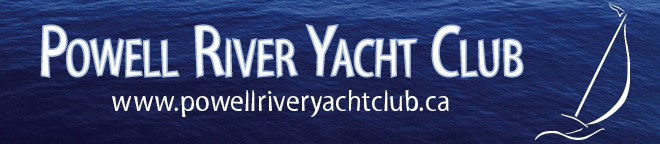                                                                   Membership Form            Updated: June 2021NameFirstLastMembership New Member     Renewal            Family:       $130    Individual:  $100 (over 18 yrs)  Member (1)Membership New Member     Renewal            Family:       $130    Individual:  $100 (over 18 yrs)Member (2)Membership New Member     Renewal            Family:       $130    Individual:  $100 (over 18 yrs)Child (1) - AgeMembership New Member     Renewal            Family:       $130    Individual:  $100 (over 18 yrs)Child (2) - AgeMembership New Member     Renewal            Family:       $130    Individual:  $100 (over 18 yrs)Child (3) - AgeMembership New Member     Renewal            Family:       $130    Individual:  $100 (over 18 yrs)Child (4) - /AgeMembership New Member     Renewal            Family:       $130    Individual:  $100 (over 18 yrs)Street:City:Postal Code:Member (1) email:Cell:Home phone:Member (2) email:Cell:Home phone:Boat NameMakeLength:	      Power/SailActivity InterestsVolunteer InterestsBig Boat RacingBig Boat RacingCruising – Power & SailCruising – Power & SailSocialSocialTrainingTrainingCrewingDinghy Fleet MaintenanceYouth ProgramsYouth ProgramsDinghy SailingDinghy SailingDinghy RacingDinghy RacingFundraisingFundraisingAssisting in Special EventsClub Communications / Publicity